SΘέμα:     Επιμορφωτική συνάντηση των καθηγητών κλ. ΠΕ10-  ΚοινωνιολόγωνΣΧΕΤ:   Έγκριση  Περιφερειακής Διεύθυνσης Εκπ/σης 16185/    Σας παρακαλώ να ενημερώσετε τους εκπαιδευτικούς της ειδικότητας των Κοινωνιολόγων-(ΠΕ 10) που υπηρετούν στην περιοχή ευθύνης σας για την επιμορφωτική συνάντηση με τη Σχολικό Σύμβουλο που έχει προγραμματιστεί για την Τρίτη  , σε χώρο του 2ου ΓΕΛ Κατερίνης και ώρα 12.00-14.00.    Παρακαλούνται οι κ.κ Διευθυντές/ντριες να ενημερώσουν ενυπόγραφα τις/τους εκπ/κούς του κλάδου ΠΕ10  και να διευκολύνουν την προσέλευσή τους. Η μετακίνηση των εκπαιδευτικών δε θα βαρύνει το Δημόσιο.                                                           Με εκτίμηση                                                            Π. Μιμιλίδου                                                                  Σχολική Σύμβουλος                                                                     Κοινωνιολόγων (ΠΕ10)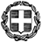 ΓΡΑΦΕΙΟ ΣΧΟΛΙΚΩΝ ΣΥΜΒΟΥΛΩΝ
ΔΕΥΤΕΡΟΒΑΘΜΙΑΣ ΕΚΠΑΙΔΕΥΣΗΣ
ΘΕΣΣΑΛΟΝΙΚΗΣ-----